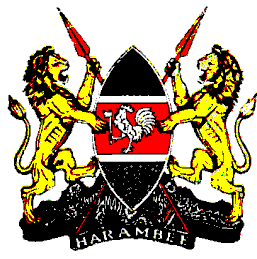 REPUBLIC OF KENYAMINISTRY OF EDUCATION SCIENCE AND TECHNOLOGYVOCATIONAL SYLLABUS FOR TRAINEES WHO ARE DEAFBLINDCOOKERY KENYA INSTITUTE OF CURRICULUM DEVELOPMENT   			  	     P O Box 30231 – 00100                                       	  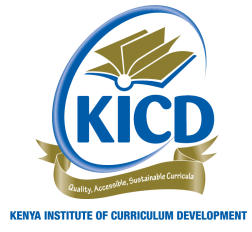 	        NAIROBI                                                                                 									 SEPTEMBER, 2013                                                                                                                           2ND DRAFTKENYA INSTITUTE OF CURRICULUM DEVELOPMENT   Published © Kenya Institute of Curriculum Development 2013All rights reserved.  No part of the book may be reproduced, stored in a retrieval system or transcribed in any form or by any means, electronic, mechanical, photocopying, recording or otherwise, without the prior written permission of the publisher.ISBN:Published and printed by: The Kenya Institute of Curriculum Development PO BOX 30231-00100NAIROBIFOREWORDEducation and training form an important foundation upon which all other pillars of our State construction and nationhood are built. It is through quality education and training that our country will be able to achieve vision 2030.In achieving national development, the government has embarked on developing a productive human resource through quality training. Through such training, individuals get the opportunity to acquire skills and competencies that enable them enter the competitive labour market in both public and private sectors.Increasing demand for training opportunities for persons who are deafblind necessitated the development of a vocational course that meets their needs. The cookery course ensures the acquisition of useful skills and competencies for individual economic and social independence thereby becoming self-reliant. I wish to sincerely thank the Director and staff of Kenya Institute of Curriculum Development, practising teachers and stakeholders who participated in the development of this syllabus. Specifically, I wish to appreciate Sense International East Africa for financial and technical support during the development of this syllabus. PROF. PETER KINYANJUICHAIRMANGOVERNING COUNCILKENYA INSTITUTE OF CURRICULUM DEVELOPMENTINTRODUCTIONThis cookery course aims at providing persons who are deafblind with skills and competencies that are meant to enable them live independently and become productive members of the society. The course intends to equip the trainee with knowledge, skills, attitude and competencies necessary in cookery. The course also introduces the trainees to a wide range of routine practices carried out in cookery. All trainees undertaking the cookery course are also expected to undertake support units in communication and social skills, health and safety, information communication technology (ICT) and entrepreneurship. Emerging issues have been integrated in the syllabus.NATIONAL GOALS OF EDUCATIONFoster nationalism, patriotism and promote national unityKenya’s people belong to different communities, races and religions, but these differences need not divide them. They must be able to live and interact as Kenyans. It is a paramount duty of education to help the youth acquire this sense of nationhood by removing conflicts and by promoting positive attitudes of mutual respect which enable them to live together in harmony, and foster patriotism in order to make a positive contribution to the life of the nation.Promote the social economic, technological and industrial needs for national development.Education should prepare the youth of the country to play an effective and productive role in the life of the nation.a) Social NeedsEducation in Kenya must prepare children for the changes in attitudes and Relationships which are necessary for the smooth process of a rapidly developing modern economy. There is bound to be a silent social revolution following in the wake of rapid modernization. Education should assist our youth to adapt to this change.b) Economic NeedsEducation in Kenya should produce citizens with skills, knowledge, expertise and personal qualities that are required to support a growing economy. Kenya is building up a modern and independent economy which is in need of adequate domestic manpower.c)   Technological and Industrial NeedsEducation in Kenya should provide the learners with the necessary skills and attitudes for industrial development. Kenya recognizes the rapid industrial and technological changes taking place especially in the developed world. We can only be part of this development if our education system deliberately focused on knowledge, skills and attitudes that will prepare the youth for these changing global trends.3.       Promote individual development and self-fulfillmentEducation should provide opportunities for the fullest development of individual talents and personality. It should help children to develop their potential interests and abilities. A vital aspect of individual development is character building.     4.      Promote sound moral and religious valuesEducation should provide for the development of knowledge, skills and attitudes that will enhance acquisition of sound moral values and help children to grow up into Self-disciplined, self-reliant and integrated citizens.5. 	Promote social equality and responsibilityEducation should promote social equality and foster a sense of social responsibility within an education system which provides equal educational opportunities for all. It should give all children varied and challenging opportunities for collective activities and corporate social service irrespective of gender, ability or geographical environment.6. 	Promote respect for and development of Kenya’s rich and varied culturesEducation should instill in the youth of Kenya an understanding of past and present cultures and their valid place in contemporary society. The children should be able to blend the best of traditional values with the changed requirements that must follow rapid development in order to build a stable and modern society.7. 	Promote international consciousness and foster positive attitudes towards other nationsKenya is part of the international community. It is part of the complicated and interdependent network of peoples and nations. Education should therefore lead the youth of the country to accept membership in this international community with al the obligations and responsibilities, rights and benefits that this membership entails.8. 	Promote positive attitudes towards good health and environmental   protection Education should inculcate in the youth the value of good health in order to avoid indulging in activities that will lead to physical or mental ill health. It should foster positive attitudes towards environmental development and conservation. It should lead the youth to appreciate the need for a health environment.Objectives of Special Needs EducationThe objectives of Special Needs Education in Kenya are to:Facilitate the development of all learners with special needs spiritually, mentally, socially and physically;Develop in the learners analytical and productive abilities so that they may excel in learning and in their future careers;Enable learners acquire a suitable foundation for the world of work in the context of economic and manpower needs;enable learners develop positive self-concept and attitudes towards life, based on moral and religious values;Enable learners develop skills of coping and independent living aimed at habilitation, rehabilitation and adjustment;Identify and assess learners with special needs for early intervention services;Promote inclusion of learners with special needs in regular schools and institutions with appropriate support and related services;Provide learners with special needs in education with appropriate resources for learning in a barrier free environment;create awareness in the community on the needs and potentials of learners with special needs so as to be more responsive to their diverse needs;Provide educational facilities, materials and equipment for the education of learners with special needs;Provide appropriate human resource for special needs education.Objectives of Education for learners who are Deafblind The objectives of education for learners who are Deafblind in Kenya are to:determine the learner’s entry behaviour; enable the learner develop communication skills; assist the learner to acquire literacy and numeracy skills;provide the learner with the necessary sensory stimulation for learning;provide the learner with the opportunity to explore, discover and experiment at own pace;encourage the learner to develop self identity;assist the learner to develop and realize social interaction with members of the family and society;enable the learner develop motor and manipulative skills;enable the learner develop skills for self reliance and independent living. General Objectives of Vocational Curriculum for Trainees who are DeafblindThe general objectives of the vocational curriculum for trainees who are deafblind are to:equip the trainee with vocational skills in readiness for the world of work;equip the trainee with practical skills for participating in income generating activities;assist the trainee to develop positive attitude towards  work;assist the trainee to acquire relevant competencies in a specific vocational skill area based on abilities and interests;equip the trainee with communication and social skills for interaction and adaptation to the community;assist the trainee to develop safety skills for  work and environment and promote good health practices; equip the trainee with basic entrepreneurial skills in order to exploit the economic opportunities available in the community for income generation; equip the trainee with basic skills in Information Communication Technology (ICT). GENERAL REGULATIONS OF COOKERY SYLLABUS FOR TRAINEES WHO ARE DEAFBLINDFeatures of the syllabusThe syllabus comprises of vocational skills component and support subject areas. The vocational skills component constitutes cookery course while the support subject include communication and social skills, health and safety, information communication technology and entrepreneurship.The syllabus comprises well formulated objectives, carefully selected content, suggested teaching and learning resources, teaching and learning methods and assessment techniques.Duration of the courseThe course is designed to take four (4) years, three years of training and one year of project work on which the trainee will be externally assessed.Entry RequirementsTrainees enrolling for this course should have successfully completed training at pre-vocational level.Assessment and Award of CertificatesContinuous assessment shall be carried out throughout the course.The Kenya National Examination Council will offer practical oriented assessment through project work.Project work.A project in this context means practical work carried out by an individual trainee as per the stated objectives for cookery vocational course.Aim of the project work.The aim of the project work is to give the trainee an opportunity to carry out practical work to demonstrate acquired skills.Project selection. The trainee will carry out the project as guided by the trainer. The project will be decided upon by the training institution and communicated to the Kenya National Examination Council.Project supervisionThe project shall be supervised by the trainer to ensure that the trainee receives adequate guidance.Project assessmentInternal assessment.The trainer will continuously assess and award marks during the project period. The continuous assessment marks will be submitted to the Kenya National Examination Council for final grading.Internal assessment will constitute fifty per cent (50%) of the final marks.. External assessment.The Kenya National Examination Council will provide an external examiner who will evaluate the project and award marks accordingly.External assessment will constitute 50% of the total marks.Award of certificates.The training institution will award a school leaving certificate to every trainee who successfully completes the course.The Kenya National Examinations Council will award certificates to successful candidates.COURSE SUMMARY COOKERY COMMUNICATION AND SOCIAL SKILLSHEALTHY AND SAFETYINFORMATION COMMUNICATION TECHNOLOGYENTREPRENEURSHIPCOOKERY COURSEIntroduction           The course is intended to equip the trainee with knowledge, skills, attitude and competencies in cookery for personal consumption and income generation. General objectives of cookery By the end of the subject, the trainee should be able to:acquire knowledge, skills, attitude and competencies in cookery;acquire safety skills necessary in cookerycook using appropriate methods;sell cooked food;appreciate cookery as an income generating activity.    Orientation in the kitchen     Specific objectives      By the end of the topic, the trainee should be able to:observe safety precautions during orientation in the kitchen; identify materials and equipment used in the kitchen; identify sections of the kitchen; identify location of materials and equipment in the kitchen.     Content Observing safety precautions during orientation in the kitchen Safety of selfSafety of othersSafety of materials and equipmentIdentifying materials and equipment used in the kitchen Kitchen towelsScouring materialsDetergentsWater containersSoaps Mops Mop bucketsBrushesDust pansDust binsFuel Cookers Cutlery UtensilsTrays  Chopping boards Rolling board and pin Troughs and basins Fridge PotsIdentifying sections of the kitchen Fire place Sinks Drying stand Water taps Shelves Drawers Store Wooden bar with hooks 1.2.4   Identifying location of materials and equipment in the kitchen       Suggested Learning and Teaching ActivitiesDemonstrating (hand support)Manipulating Choice making Sorting Grouping Turn takingImitating Role playing      Suggested Learning and Teaching Resources Kitchen towelsScouring materialsDetergentsWater containersSoaps Mops Mop bucketsBrushesDust pansDust binsFuel UtensilsTraysWooden spoonLadles Cutlery Cookers Jiko Gas Stove Open fire Rolling boards and pins Chopping board Trough Basins Pots Object of referenceCalendar systems      PREPARING FOOD USING BOILING METHOD2.1      Specific objectives            By the end of the topic, the trainee should be able to:observe safety precautions when boiling food;identify food stuff to be boiled;  identify equipment used in  boiling food;obtain food to be boiled; prepare food using boiling method;  serve boiled food;store boiled food;clear working area.        Content Observing safety precautions when boiling foodSafety of selfSafety of othersSafety of materials and equipmentSafety of food stuffIdentifying food stuff to be boiled MaizeBeans  Sweet potatoes Cassava Yams  Githeri Rice Meat Milk Identifying equipment used in boiling foodSufuriaPressure cookerCookers  Lids Cooking stickPots Obtaining food to be boiledBuying Collecting from the farm Preparing food using boiling method Maize Sweet potatoes Cassava Yams GitheriRice MeatPorridgeMilk Tea Serving  boiled foodStoring boiled foodClearing working area.        Suggested Learning and Teaching ActivitiesDemonstrating (hand support) ImitatingManipulatingChoice makingTurn taking Role playingSortingCuttingChoppingCoveringCleaningWinnowing Washing utensilsLighting fire Selecting Excursion BoilingBuyingStoringServing 2.4       Suggested Learning and Teaching ResourcesMatch box Sufuria Pressure cookerFood stuff Pots Water Fire Bowls Serving spoonsTraysCutlery Plates CookersFuel  MoneyLocally available materialsObject of referenceCalendar systems  3.0       PREPARING FOOD USING FRYING METHOD3.1       Specific objectives             By the end of the topic, the trainee should be able to:observe safety precautions when frying food;identify food stuff to be fried; identify equipment used in frying food;obtain food to be fried;fry food;serve fried food;store fried food;clear working area.        Content Observing safety precautions when frying foodSafety of selfSafety of othersSafety of materials and equipmentSafety of food stuffIdentifying food stuff to be fried Mandazi Chapatti Drop sconesKaimatiDoughnut Sukuma wiki (kale)MeatEggs  Fish Chips Crisps SausagesSamosa ChickenIdentifying equipment used in frying foodSufuria  Sauce pan Frying pan Perforated spoonColanderFish slice  Cooking spoon CookerOven gloves Obtaining food to be friedBuying Collecting from the farm Frying food Shallow fryingChapattiMeat Pop corn EggsDeep fryingMandazi Fish ChipsCrisps Serving fried foodStoring fried foodClearing working area 3.3      Suggested Learning and Teaching ActivitiesDemonstrating (hand support)Manipulating Choice making Imitating Role playingCutting ChoppingKneadingStirringCleaning WipingMopping DustingRollingShaping Washing Mixing flour Frying Seasoning 3.4       Suggested Learning and Teaching ResourcesFrying panSauce panColander Spices SaltKnifeChopping board BasinsWaterStrainerTongs OilFat Sugar Baking powder Milk Meat Wheat flour Kitchen detergents Towel CookersLadles (serving spoons)Object of reference Calendar systemsOven gloves4.0      Preparing food using roasting method 4.1      Specific objectives            By the end of the topic, the trainee should be able to:observe safety precautions when roasting food;identify food stuff to be roasted; identify materials and equipment used in roasting food; obtain food to be roasted;prepare food for roasting;roast food; serve roasted food;store roasted food;clear working area.         Content Observing safety precautions when roasting foodSafety of selfSafety of othersSafety of materials and equipmentSafety of food stuffIdentifying food stuffs to be roastedGroundnuts Maize Meat Sweet potatoesArrow rootsYamsBananasCassava Irish potatoesIdentifying materials and equipment used in roasting food Grill Open fire Charcoal Firewood Cookers KnifeObtaining food to be roastedBuyingCollecting from the farm Preparing food for roastingRoasting food Groundnuts Maize Meat Potatoes Serving roasted foodStoring roasted foodClearing working area         Suggested Learning and Teaching ActivitiesDemonstrating (hand support) Imitating Manipulating Choice making Turn takingRole playingRoasting Cleaning PeelingWashingBuying Lighting fire Cutting ChoppingSalting Seasoning 4.4       Suggested Learning and Teaching ResourcesFuelMatch box Cookers Grill Knife Chopping boardPan Ground nuts Maize Meat Sweet potatoesArrow rootsYamsBananasCassava Irish potatoesCooking spoonCooking stool Wire meshMoneyObject of referenceCalendar systems  5.0      Preparing food using baking method 5.1      Specific objectives            By the end of the topic, the trainee should be able to:observe safety precautions when baking food;identify food stuff to be baked; identify materials and equipment used in baking food; obtain food stuff to be baked;prepare food for  bakingbake food;  serve baked food;store baked food;clear working area.        Content Observing safety precautions when baking foodSafety of selfSafety of othersSafety of materials and equipmentSafety of foodIdentifying food stuffs to be bakedBreadCake Buns Identifying materials and equipment used in baking food Baking powder Baking flourEggsYeastSeasoningsSugarIcing sugarOven CookersMixerWooden spoonMargarineCoconut Baking trays Baking tins CocoaBasin Oven glovesPan Spoon Knife Cooking oilCooking fat Kitchen clothsAprons Measuring jarsMeasuring scaleGrater Obtaining food stuff to be bakedBuying Collecting from the farm Preparing food for baking Baking foodBunsCakesBreadServing baked foodStoring baked foodClearing working area.      Suggested Learning and Teaching ActivitiesDemonstrating (hand support)  Choice making ManipulatingImitatingRole playing Kneading Baking Mixing Rolling Timing Regulating heat Lighting fire Sweeping MoppingScoopingPouring   Cutting SeasoningStoringServing  5.4       Suggested Learning and Teaching ResourcesCooking oil Cooking fatOven Perforated spoon Water Icing sugar  Milk MargarineEggs Cocoa Fire wood Charcoal March box CookersCoconut Knife PanCooking spoonKitchen clothsAprons Measuring jarsMeasuring scaleKitchen  stool Object of referenceCalendar systems6.0       Selling of cooked food 6.1       Specific objectives             By the end of the topic, the trainee should be able to:observe safety precautions when handling cooked food for sale;maintain hygiene when handling cooked food for sale; package cooked food for sale; price  packaged food for sale;display cooked food for sale;   sell cooked food;store cooked food;clear working area.        Content Observing safety precautions when handling cooked food for saleSafety of selfSafety of othersSafety of materials and equipmentSafety of foodMaintaining hygiene when handling cooked food for saleWashing hands Cleaning  utensils Keeping working area clean Wearing protective clothing Packaging cooked food for saleUsing clean transparent polythene papers and containersUsing clean utensilsUsing clean crates Using clean cartons Pricing  food for saleDisplaying cooked food for saleSelling cooked food Storing cooked foodFridge Cupboard Hot pot Trays Clearing working area.         Suggested Learning and Teaching Activities Demonstrating (hand support) Imitating Manipulating SellingPackaging Cooking Pricing Mopping Sweeping Branding WipingScrapping Washing Storing Cleaning Counting Recording         Suggested Learning and Teaching ResourcesFood stuff Cooked food Oil Fat UtensilsCratesCartons Serviette Fridge Mops Water Polythene papers Brooms Detergents Scrappers Brushes DustersRecording booksObject of referenceCalendar systems COMMUNICATION AND SOCIAL SKILLSIntroductionCommunication is a means by which relationships among people is established and maintained through interaction. Social skills form the foundation for communication and interaction. Learners who are deafblind experience difficulties in interacting with others. Therefore communication and social skills should be taught to these learners to enable them function effectively in the society. General ObjectivesBy the end of the unit, the trainee should be able to:acquire receptive and expressive communication skills;acquire social skills;develop socially acceptable communication behavior.      RECEPTIVE COMMUNICATION SKILLS1.1 	Specific objectivesBy the end of the topic, the trainee should be able to:respond to greetings appropriately; respond to instructions and commands correctly;respond to questions appropriately;interprete information in articles and objects.1.2 	Content1.2.1 	Responding to greetings appropriatelyResponding to instructions and commands correctly1.2.3	Responding to questions appropriately1.2.4	 Interpreting information in articles and objects1.3	 Suggested Learning and Teaching ActivitiesDemonstrating (hand support)Turn takingChoice makingImitatingManipulatingSigningReadingWritingAsking and answering questionsRole playingPantomiming1.4 	Suggested Learning and Teaching ResourcesExperience booksPicturesPhotographsResource personsTactile diagramsStory boxesPortfoliosReal objects  Object of referenceCalendar systems       EXPRESSIVE COMMUNICATION SKILLS2.1 	Specific objectivesBy the end of the topic, the trainee should be able to:describe activities of the day;tell different stories;express emotions;discuss events;pantomime different activities.2.2 	Content2.2.1 	Describing activities of the day2.2.2 	Telling different stories2.2.3 	Expressing emotions 2.2.4 	Discussing events 2.2.5 	Pantomiming activities2.3 	Suggested Learning and Teaching ActivitiesDemonstrating (hand support)DramatizingPantomimingWriting Telling storiesDescribing event/activitiesImitatingSigningTurn takingRole playingChoice makingMaking experience booksNaming objects2.4 	Suggested Learning and Teaching ResourcesTactile chartsTactile diagramsResource personsPicturesReal objectsWorkshop objectsClassroom objectsKenyan Sign Language booksKenyan Sign Language for schools (current edition)Braille machine & Braille paperDrawing booksExercise booksPensPencilsCrayonsPaintsPainting brushesExperience booksObject of referenceCalendar systems  	DIRECTIONAL AND POSITIONAL CONCEPTS3.1 	Specific objectivesBy the end of the topic, the trainee should be able to:identify locations of various structures in the compound;identify positions of various objects/tools in relation to the body;arrange objects/tools in relation to each other;move the body in relation to the environment;move objects/tools in relation to self.3.2 	Content3.2.1 	Identifying locations of various structures in the compound Near to Next to InfrontBehindSideways3.2.2 	Identifying positions of various objects/tools in relation to the bodyLeft/RightTop/BottomSidewaysAbove/BelowBehind/In front3.2.3 	Arranging objects/tools in relation to each otherPutting objects/tools under or on  the tablePutting objects/tools in the tool boxPutting objects/tools on the shelfPutting objects/tools on top of each other3.2.4 	Moving the body in relation to the environmentWorking areaFarm structuresPaths 3.2.5 	Moving objects/tools in relation to selfPutting an object on the head Putting an object/tool on the shoulderPushing an object/tool away from selfPulling an object/tool towards selfRolling an object/tool besides self3.3 	Suggested Learning and Teaching ActivitiesDemonstrating (hand support)ImitatingManipulatingChoice makingDiscussingTurn takingPushingPullingCarryingMoving objectsArranging objectsWalkingTrailingSigningRole playing3.4 	Suggested Learning and Teaching resourcesTablesTool boxBooksPictures photographsClassroom objectsWorkshop objects/toolClassroom objectsKitchen objectsSchool map (tactile)Kenyan Sign Language chartsKenyan Sign Language booksKenyan Sign Language for schools (current edition)Braille machine &papersFarm objectsReal objectsUtensils Laundry objectsTactile chartsTactile diagramsExperience booksObject of referenceCalendar systems 	SIGNS FOR DIFFERENT PLACES4.1 	Specific objectivesBy the end of the topic, the trainee should be able to:identify institutions for learners who are deafblind;identify towns where the institutions are found;identify major towns and cities in Kenya.4.2 	Content4.2.1 	Identifying institutions for learners who are deafblindSigningTactual signingFingerspellingWritingVerbalizing4.2.2 	Identifying towns where the institutions are found4.2.3 	Identifying major towns and cities in KenyaNairobiMombasaKisumuEldoretNakuruGarissa4.3 	Suggested Teaching and Learning ActivitiesDemonstrating (hand support)ImitatingTurn takingManipulatingChoice makingRole playSigning ReadingTactual signingFingerspellingWritingVerbalizingExcursionMaking experience books4.4 	Suggested Learning and Teaching ResourcesMap of Kenya (tactile)Kenyan Sign Language booksKenyan Sign Language for schools (current edition)Resource personsPicturesManual alphabet chartBraille machineBraille paperPhotographsExperience booksObject of referenceCalendar systems5.0   	MAKING FRIENDS5.1 	Specific objectivesBy the end of the topic, the trainee should be able to:identify friends; make friends;sustain friendship.5.2 	Content5.2 .1 	Identifying friendsSign name Personal identifier5.2.2 	Making friendsIntroducing selfSharing Assisting others5.2.3 Sustaining friendship5.3 	Suggested Learning and Teaching ActivitiesDemonstrating (hand support)ManipulatingImitatingTurn takingChoice makingIntroducing selfSharingAssisting othersWriting ReadingStory tellingPantomimingRole playingSigningVisiting friendsFingerspellingAsking and answering questions5.4 	Suggested Learning and Teaching ResourcesResource personsPicturesPhotographsSign Language chartsKenyan Sign Language booksKenyan Sign Language for schools (current editionPersonal identifiersExperience booksObject of referenceCalendar systems6.0	GOOD BEHAVIOURSpecific objectivesBy the end of the topic, the trainee should be able to:use courtesy signs/words;exhibit acceptable social behavior.6.2 	Content 6.2.1 	Using courtesy signs/wordsPleaseThank youSorryExcuse Help meForgiveGreetings Exhibiting acceptable social behaviour6.3 	Suggested Learning and Teaching ActivitiesDemonstrating (hand support)PantomimingTurn takingManipulatingSigningTactual signingChoice makingStory tellingRole playing ImitatingExcursion 6.4 	Suggested Learning and Teaching ResourcesResource personsKenyan Sign Language booksKenyan Sign Language for schools (current edition)Experience booksPicturesPhotographsManual alphabetSign Language chartObject of referenceCalendar systemsHEALTHY AND SAFETY IntroductionGeneral objectivesBy the end of the unit, the trainee should be able to:maintain personal and environmental hygiene;develop healthy practices on food and nutrition;develop safety  skills  for work  and environment;acquire first aid skills for common accidents and ailments;develop awareness of HIV and AIDS.1.0 	Maintaining hygiene 1.1  	Specific  objectives       	By the end of the topic, the trainee should be able:care for own body;dress  self  appropriately;clean the environment;care for cleaning materials and equipment;store cleaning materials and equipment.1.2  	Content1.2.1 	Caring for own bodycleaning the bodycaring for hairbrushing teethkeeping nails cleanMenstrual hygieneDressing self appropriatelyPutting on clean clothesChanging clothesMending clothesWearing clothes for appropriate activityWearing  protective clothesCleaning the environment;ClassroomSchool compoundWorkshop/working areakitchenBathroomToiletWater sourceCompost pit/dust binCaring for cleaning materials and equipmentStoring cleaning materials and equipment1.3    	Suggested Learning and Teaching ActivitiesDemonstrating (Hand support)ImitatingManipulatingTurn taking DressingTrimming fences and flowersSlashing grassWashingDusting OilingSweepingMopping SharpeningCollecting rubbishMendingAiring1.4   	Suggested Learning and Teaching ResourcesClothesDustersMopsBody scrubBody lotion/oilBathing soapPanga JembeSecateurs Darning needlesThreadRazor bladeNail cutterDust binsWaterWater containersDetergentsTowelsFace towelsBasins/bucketsPegsOilCombsTowelsScissorsWaterLotionShampooAssorted sanitary towelsObject of referenceCalendar systems2.0  	Food and nutritionSpecific objectivesBy the end of the topic, the trainee should be able to:Identify nutritional value of food;Identify diet for different groups of people.Content2.2.1	Identifying nutritional value of foodVitaminsProteinsCarbohydratesFats and oilsMineralsIdentifying diet for different groups of peopleInfantsElderlySickManual workersExpectant mothersNursing mothers Suggested  Learning and Teaching  ActivitiesDemonstrating (hand support)ManipulatingImitatingTurn takingChoice makingRole playingIdentifying food stuffCollecting different food stuffGrouping food stuffAsking and answering questionsSuggested Learning and Teaching ResourcesFood stuffWater Water containersTraysUtensilsSoapHand towelBasinsBasketsBucketsObject of referenceCalendar systems 	Common  accidents and ailments3.1 	Specific objectivesBy the end of the topic, the trainee should be able to:identify common  accidents;identify ways of preventing common accidents;identify common  ailments;identify ways of preventing ailments.3.2   	Content3.2.1	 Identifying common accidentsBurnsCutsFallsElectric shockStrainSprainDislocationBites and stingsChoking3.2.2 	 Identifying ways of preventing common accidents Covering boiling  waterHolding sharp equipment appropriatelyPutting off all the electric appliances after useDrying wet floorsCarrying materials that are manageableRemoving obstaclesClearing bushesTaking of little quantities of food at a timeAvoiding talking while eating3.2.3	 Identifying common ailmentsNose bleedingHeadachesCommon coldsFaintingMuscle crampsIdentifying ways of preventing ailments Working  under shade Avoiding fatigue Working in a well ventilated roomUsing clean handkerchiefPerforming regular body exercises3.3 	Suggested Learning and Teaching ActivitiesDemonstrating (hand support)ImitatingManipulatingRole  playingCovering boiling  waterHolding sharp equipment appropriatelyPutting off all the electric appliances Drying wet floorsCarrying materials that are manageableRemoving obstaclesClearing bushesTaking of little quantities of food at a time Eating without talking3.4 	Suggested Learning and Teaching ResourcesElectrical appliancesSlashersWaterPangaKnivesContainersSource of fireFood stuffUtensils MopsDustersDetergents Pictures PhotographsObject of referenceCalendar systems4.0 	First aid4.1 	Specific objectives       	By the end of the topic, the trainee should be able to:identify first aid kit contents;observe safety precautions when  administering  first aid;perform first aid for common accidents and ailments.4.2  	Content4.2.1 	Identifying contents of first aid kit4.2.2 	Observing safety precautions when administering first aidsafety of self safety of the casualty4.2.3 	Performing first aid for common accident and ailmentsBurns and scaldsCutsChokingFaintingNose bleedingEpileptic fitsBites and stings4.3 	Suggested Learning and Teaching ActivitiesDemonstrating (hand support)ManipulatingChoice making Imitating Turn takingRole playingDressing woundsPositioningApplying oil and disinfectantsApplying liniment PattingTyingCleaning wounds4.4   	Suggested Learning and Teaching ResourcesFirst aid kit WaterDisinfectantsGlovesCotton woolBandagesResource personHandkerchiefLinimentMattress/matsOintmentSlingPain killersGauzeLocally available materialsObject of referenceCalendar systems5.0     Safety in the environment5.1     Specific objectivesBy the end of the topic the trainee should be able to: identify clues and land marks in the environment;identify dangerous places in the environment;move safely  with  aid of a sighted guide;move safely  using  a white cane;use mobility protective techniques appropriately.5.2	ContentIdentifying clues and land marks in the environment5.2.2	Identifying dangerous places in the environmentOpen pitsBore holesSwampy areasBushy areasRocky areasWells and rivers Swimming poolsElectrical/barbed fencesFire placesLoose electrical wiresChemical storesSteep groundsSlippery surfacesTrenchesBee hives 5.2.3 	Moving safely with aid of a sighted guide5.2.4	 Moving safely using a white cane5.2.5 	Using mobility protective techniques appropriatelySuggested Learning and Teaching ActivitiesDemonstrating (hand support)Choice making Imitating ManipulatingTurn takingRole playGuidingTappingTrailingTaking positionChanging sidesOpening and closing doorsLocating itemsIdentifying dangerous placesAscending and descending stairsMoving along narrow passage ways5.4   	Suggested Learning and Teaching ResourcesLand marks/cluesSighted guideObstacles /barriersWhite caneSelected sitesResource personsPictures Photographs Object of referenceCalendar systems6.0 	HIV and AIDS6.1 	Specific objectives      	By the end of the topic, the trainee should be able to:identify ways of contracting HIV; identify ways of preventing HIV;identify ways of caring for a person infected with AIDS. Content6.2.1	Identifying ways of contracting HIVBlood transfusionUnprotected sexSharing sharp objects Coming into direct contact with body fluids of an infected personIdentifying ways of preventing HIVIdentifying ways of caring for a person infected with AIDS NutritionMedication TherapyHygiene Avoiding re-infection6.3 	Suggested Learning and Teaching ActivitiesDemonstrating (hand support)ImitatingTurn takingGrouping food stuffManipulatingRole playingAsking and answering questioning 6.4   Suggested Learning and Teaching ResourcesModelsResource personsPictures Photographs Object of referenceCalendar systemsINFORMATION COMMUNICATION TECHNOLOGY (ICT)IntroductionThis unit is intended to equip the trainee with basic knowledge, skills, attitude and competencies in Information Communication Technology (ICT). The trainee will be equipped with skills to enable him/her use ICT in daily activities.General Objectives By the end of the unit, the trainee should be able to:demonstrate ability to use basic ICT devices; use ICT in daily activities appropriately;appreciate the use of ICT.Information Communication Technology devices1.1 	Specific objectivesBy the end of the topic, the trainee should be able to:observe safety precautions when handling ICT devices;identify common ICT devices; identify uses of ICT devices.1.2 	Content1.2.1 	Observing safety precautions when handling ICT devicesSafety of selfSafety of othersSafety of devicesIdentifying common ICT devices ComputerDesk topLap topiPadTelephoneCell phoneRadioTelevision Video machineCamera1.2.3 	Identifying uses of ICT devices1.3 	Suggested Learning and Teaching ActivitiesDemonstrating (hand support)ManipulatingTurn takingChoice makingImitatingRole playingPantomimingSigningAsking and answering questions 1.4 	Suggested Learning and Teaching ResourcesComputerTelephoneCell phoneRadioTelevision Video machineCameraPicturesPhotographsSource of powerModelsWorking surfaceResource personObject of referenceCalendar systemsUsing common ICT devicesSpecific objectivesBy the end of the topic, the trainee should be able to:observe safety precautions when using ICT devices;identify main parts of common ICT devices;connect the devices to source of power;switch on devices;use devices appropriately;switch off devices;store devices appropriately.2.2	Content2.2.1	Observing safety precautions when using ICT devicesSafety of selfSafety of othersSafety of devicesIdentifying main parts of common ICT devicesTelephoneCell phoneRadioTelevision Video machineCameraConnecting the devices to source of powerBatteryElectricitySolarSwitching on the devicesUsing the devices appropriatelySwitching  off the devicesStoring the devices appropriately.2.3	 Suggested Learning and Teaching ActivitiesDemonstrating (hand support)ManipulatingTurn takingChoice makingImitatingRole playingPantomimingSigningAsking and answering questionsSwitching onSwitching offConnecting to powerStoring2.4 	Suggested Learning and Teaching ResourcesTelephoneCell phoneRadioTelevision Video machineCameraPicturesPhotographsModelsStorage facilitiesBattery ElectricitySolarWorking surfaceResource personObject of referenceCalendar systemsUsing a computerSpecific objectivesBy the end of the topic, the trainee should be able to:observe safety precautions when using computer;identify main parts of a computer;connect the computer to source of power;switch on the computer;use the computer appropriately;switch off the computer;store the computer appropriately.     Content Observing safety precautions when using computerSafety of selfSafety of othersSafety of the computerIdentifying main parts of a computerMonitorKeyboardMouseCentral Processing Unit (CPU)Connecting the computer to source of powerSwitching on the computerUsing the computer appropriatelyManipulating mouseManipulating keyboardPlaying computer gamesOpening a word documentTyping letters and numbersUsing internetSwitching off the computerStoring the computer appropriately3.3		Suggested Learning and Teaching ActivitiesDemonstrating (hand support)ManipulatingTurn takingChoice makingImitatingRole playingPantomimingSigningTypingPlaying gamesListening to musicWatching games and picturesBrowsingAsking and answering questionsSwitching onSwitching offConnecting to powerStoring3.4	 Suggested Learning and Teaching ResourcesComputerMonitor KeyboardMousePicturesPhotographsStorage facilitiesBattery ElectricitySolarWorking surfaceResource personObject of referenceCalendar systemsCaring for ICT devicesSpecific objectivesBy the end of the topic, the trainee should be able to: disconnect ICT devices from source of power;clean ICT devices;pack ICT devices appropriately;store ICT devices appropriately.      ContentDisconnecting ICT devices from source of power;Cleaning ICT devicesPacking ICT devices appropriatelyStoring ICT appropriately        Suggested Learning and Teaching ActivitiesDemonstrating (hand support)ManipulatingTurn takingChoice makingImitatingRole playingPantomimingSigningWipingDustingBlowing  Packing Asking and answering questionsDisconnecting from powerStoringSuggested Learning and Teaching ResourcesDesktopLaptop iPadTelephoneCell phoneRadioTelevision Video machineCameraPicturesPhotographsStorage facilitiesBattery ElectricitySolarWorking surfaceResource personObject of referenceCalendar systemsENTREPRENEURSHIPIntroduction Entrepreneurship refers to engagement in business activities using money and making business deals. This unit is intended to equip the trainee with necessary knowledge, skills, attitude and competencies that will enable him or her start, operate and manage small scale business enterprise.  General Objectives  By the end of the unit, the trainee should be able to:acquire entrepreneurial skills necessary for starting and operating a business;use money to carry out business transactions;acquire positive attitude towards self-employment for income generation.1. 0 	Money 1.1 	Specific objectivesBy the end of the topic, the trainee should be able to::identify different denominations of money; identify value of money;use money to obtain goods and services.1.2 	Content 1.2.1	 Identifying different denominations of money1.2.2	 Identifying value of money1.2.3	Using money to obtain goods and services1.3 	Suggested Learning and Teaching ActivitiesDemonstrating (hand support)ManipulatingTurn takingChoice makingImitatingRole playingPantomimingSigningAsking and answering questionsCountingIdentifying ExcursionBuyingSellingBargainingRecording 1.3 	Suggested Learning and Teaching ResourcesDenominations of moneyCash boxShopMarketResource personGoods PicturesPhotographsRecording booksReceipt bookObject of referenceCalendar systems2.0	Income generating activities2.1 	Specific objectivesBy the end of the topic, the trainee should be able to:identify income generating activities in the community;identify suitable location for a business;identify products and services that are in demand;start a business.Content2.2.1	Identifying income generating activities in the community2.2.2	Identifying  suitable location for a businessPotential customersEconomic activities of the areaAccess roadsMeans of transportAvailability of public utilities such as electricity, telephone services and water Business premises rentCompeting businessesIdentifying products and services that are in demand Starting a business2.3 	Suggested Learning and Teaching ActivitiesDemonstrating (hand support)ManipulatingTurn takingChoice makingImitatingRole playingPantomimingSigningAsking and answering questionsExcursion2.4 	Suggested Learning and Teaching ResourceMoneyShopMarketResource personGoods PicturesPhotographsObject of referenceCalendar systems   	Marketing and selling of goods and services 	Specific objectivesBy the end of the topic, the trainee should be able to:prepare goods for sale;determine prices of goods and services;identify ways of distributing goods to customers;identify various ways of advertising goods and services;practise appropriate grooming for a sales person.Content Preparing goods for saleSelecting best goods for saleGrading goods appropriately	Packaging goodsDetermining prices of goods and servicesCosting the products Fixing profit marginsNegotiating pricesSetting reasonable pricesDesigning a price listSetting maximum and minimum possible prices of products3.2.3 	Identifying ways of distributing goods to customers3.2.4 	Identifying various ways of advertising goods and servicesRadio TelevisionSales representatives                       PostersInternetBrochures 3.2.5 	Practising appropriate grooming for a sales person.3.3 	Suggested Learning and Teaching ActivitiesDemonstrating (hand support)ManipulatingTurn takingChoice makingImitatingRole playingPantomimingSigningAsking and answering questionsExcursionLabelingPackagingDistributingDrawingWriting GroomingDeliveringBrowsingRecording  3.4 	Suggested Learning and Teaching ResourceMoneyShopMarketResource personGoods PicturesPhotographsRadio TelevisionSales representatives                       PostersInternetCash boxBrochures Price tagsPrice listsObject of referenceCalendar systems4.0	Managing a business  4.1	Specific objectives	By the end of the topic, the trainee should be able to: identify different sources of business finances;keep business records; identify various methods of saving money.4.2	Content4.2.1	Identifying different Sources of business financesPersonal savingsDonations Bank loansMicro finance institution loansSavings and credit societiesSelf help groupsGrantsKeeping business records 4.2.3	Identifying various methods of saving moneySaving box Mobile phoneSaving in the bankCooperative savings 4.3 	Suggested Learning and Teaching ActivitiesDemonstrating (hand support)ManipulatingTurn takingChoice makingImitatingRole playingPantomimingSigningAsking and answering questionsExcursionLabelingPackagingWriting GroomingDeliveringBrowsingRecording  4.4 	Suggested Learning and Teaching ResourcesMoneyShopMarketResource personGoods PicturesPhotographsRadio TelevisionSales representatives                       PostersInternetCash boxBrochures Price tagsPrice listsSaving box Mobile phoneRecord booksReceipt booksObject of referenceCalendar systemsNo.TopicSub-topicDuration {Hours}1.Orientation in the kitchen Observing safety precautions during orientation in the kitchen; Identifying materials and equipment used in the kitchen; identifying sections of the kitchen; Identifying location of materials and equipment in the kitchen.2652.Preparing Food using boiling methodObserving safety precautions when boiling food;Identifying food stuff to be boiled;  identifying equipment used in  boiling food;Obtaining food to be boiled; Preparing food using boiling method;  Serving boiled food;Storing boiled food;clearing working area.  3053.Preparing Food Using Frying MethodObserving safety precautions when frying food;Identifying food stuff to be fried; Identifying equipment used in frying food;Obtaining food to be fried;Frying food;Serving fried food;Storing fried food;Clearing working area.  3054.Preparing food using roasting method Observing safety precautions when roasting food;Identifying food stuff to be roasted; Identifying materials and equipment used in roasting food; Obtaining food to be roasted;Preparing food for roasting;roasting food; serving roasted food;storing roasted food;clearing working area.   3155.Preparing food using baking method Observing safety precautions when baking food;Identifying food stuff to be baked; Identifying materials and equipment used in baking food; Obtaining food stuff to be baked;Preparing food for  bakingBaking food;  Serving baked food;Storing baked food;Clearing working area.    3156.Selling of cooked food Observing safety precautions when handling cooked food for sale;Maintaining hygiene when handling cooked food for sale; Packaging cooked food for sale; Pricing  packaged food for sale;Displaying cooked food for sale;   Selling cooked food;Storing cooked food;Clearing working area.  305TopicSub-topicDuration {Hours }1Receptive communication skillsResponding to greetings appropriatelyResponding to instructions and commands correctlyResponding to questions appropriatelyInterpreting information in articles and objects602Expressive communication skillsDescribing activities of the daytelling different storiesExpressing emotionsdiscussing eventsPantomiming activities703Directional and positional conceptsIdentifying locations of various structures in the compoundIdentifying positions of various objects/tools in relation to the bodyArranging objects/tools in relation to each other Moving the body in relation to the environmentMoving objects/tools in relation to self.704Signs for different placesIdentifying institutions for learners who are deafblindIdentifying towns where the institutions are foundIdentifying major cities and towns in Kenya505Making FriendsIdentifying friendsMaking friendsSustaining friendship506Good behaviorUsing courtesy signs/words Exhibiting  acceptable social behaviour50TopicSub-topicDuration { Hours}Maintaining hygieneCaring for own body Dressing self appropriatelyCleaning the environmentCaring for cleaning materials and equipmentStoring cleaning materials and equipment702Food and nutritionIdentifying nutritional value of foodIdentifying diet for different groups of people503Common accidents and ailmentsIdentifying common accidents Identifying ways of precauting common accidentsIdentifying common ailmentsIdentifying ways of precaution ailments604First AidIdentifying contains of first aid kitPerforming first aid for common accident and ailments505Safety in the environmentIdentifying chips and land marks in the environmentIdentifying dangerous places in the environmentMoving safely with the aids of a sighted guideMoving safely using a white-caneUsing mobility protective techniques appropriately706HIV/AIDSIdentifying ways of contracting HIVIdentifying ways of preventing HIVIdentifying ways of caring for a person infected with AIDs50TopicSub-topicDuration1Information communication technology devicesObserving safety precautions when handling ICT devicesIdentifying common ICT devicesIdentifying used of ICT devices502Using common ICT devicesObserving safety precautions when using ICT devicesIdentifying main parts of common ICT devicesConnecting the devices to source of powerswitching on devicesUsing devices appropriately Switching off devicesstoring devices appropriately1203Using a computerObserving safety precautions when using computerIdentifying main parts of a computerConnecting the computer to source of powerSwitching on the computerstoring the computer appropriately1004Caring for ICT devicesDisconnecting ICT devices from source of powerCloak ICT devices appropriatelyPack ICT devices appropriatelyStore ICT devices appropriately50TopicSub-topicDuration {Hours}1MoneyIdentifying different denominations of moneyIdentifying value of moneyUsing money to obtain goods and services502Income generating activitiesIdentifying income generating activities in the communityIdentifying suitable location for a businessIdentifying products and services that are in demandstart a business1203Marketing and selling of goods and servicesPreparing goods for saledetermining prices of goods and servicesIdentifying ways of distributing goods to customerIdentifying various ways of advertising goods and servicesPracticing appropriating grooming for a sales person1204Managing a businessIdentifying different sources of business financesKeeping business recordsIdentifying various methods of sourcing money.120Project work1080Total4320